       Что такое Энтеровирусная инфекция.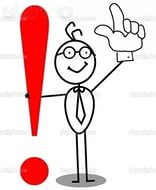 Энтеровирусная инфекция -  это множественная группа острых инфекционных заболеваний, которые могут поражать детей и взрослых при заражении вирусами рода Enterovirus. Эти кишечные вирусы в последние годы стали вызывать вспышки массовых заболеваний во всем мире. Коварство возбудителей энтеровирусной инфекции в том, что они могут вызывать различные формы клинических проявлений, от легкого недомогания, до серьезного поражения центральной нервной системы. При развитии энтеровирусной инфекции, симптомы характеризуются лихорадочным состоянием и большим многообразием прочих признаков, обусловленных поражением дыхательной системы, желудочно-кишечного тракта, почек, центральной-нервной системы и других органов. Что такое энтеровирусная инфекция? Большинство РНК содержащих энтеровирусов являются патогенными для человека: к ним относят 32 серовара ЕСНО вирусов 23 вида вирусов Коксаки А и 6 типов Коксаки В энетровирусы Д 68 по 71 тип с 1 по 3 полиовирусы. Кроме того, в состав рода входит значительное количество неклассифицируемых энтеровирусов. Род Enterovirus содержит свыше 100 опасных вирусов для человека, которые повсеместно распространены, имеют мелкие размеры и высокую устойчивость к воздействию физико-химических факторов, к примеру, они отличаются устойчивостью к замораживанию и к дезинфицирующим средствам —  70% спирту, эфиру, лизолу, а в фекалиях способны сохранять свою жизнеспособность более 6 месяцев. Однако, при высушивании, действии УФО, при нагревании до 50С, при обработке хлорсодержащими средствами и раствором формальдегида — эти вирусы погибают, не приводя к развитию энтеровирусной инфекции. В природе энтеровирусы существуют в 2 резервуарах — во внешней среде, где они долго сохраняются — продукты, вода, почва, и в организме человека, где они накапливаются и размножаются. Источником энтеровирусной инфекции для человека чаще всего является вирусоноситель или больной человек, пик выделения возбудителя считается в первые дни появления симптомов. Для энтеровирусной инфекции характерна летне-осенняя сезонность, у человека очень высокая естественная восприимчивость, а после перенесенного заболевания несколько лет сохраняется типоспецифический иммунитет. Признаки, симптомы энтеровирусной инфекции Все заболевания, которые могут вызывать энетровирусы по тяжести воспалительного процесса, условно можно разделить на 2 группы: Тяжелые заболевания к ним относят острый паралич, гепатит, серозный менингит у детей и взрослых, перикардит, миокардит, неонатальные септикоподобные заболевания, любые хронические инфекции у ВИЧ инфицированных (ВИЧ инфекция: симптомы, стадии). Менее тяжелые заболевания Конъюнктивит, трехдневная лихорадка без сыпи или с сыпью, герпангина, везикулярный фарингит, плевродиния, увеит, гастроэнтерит. Энтеровирус D68 может протекать с сильным кашлем и бронхолегочной обструкцией. Понятно, что у всех этих заболеваний клиническая картина, симптоматика очень разнообразна, поэтому достаточно трудно дифференцировать возникновение различных патологий. Самые часто встречающиеся симптомы энтеровирусной инфекции — это высокая температура, признаки общей интоксикации организма, полиморфная экзантема и абдоминальная и катаральная симптоматика. Инкубационный период любой энтеровирусной инфекций не более 2-7 дней. Поскольку кишечные вирусы имеют некоторое сродство (высокая тропность) к большинству органам и тканям организма человека, поэтому и симптомы, и клинические формы весьма разнообразны. 